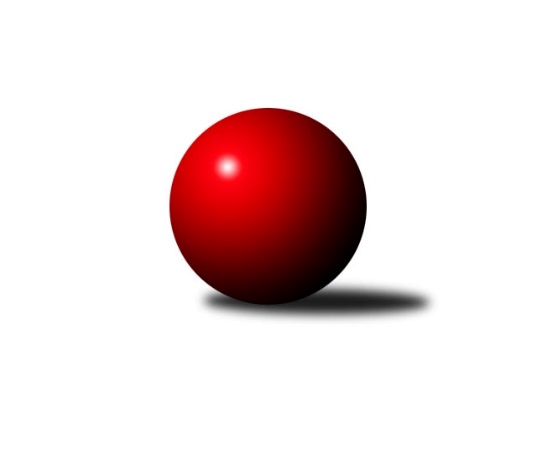 Č.13Ročník 2012/2013	15.8.2024 2. KLM A 2012/2013Statistika 13. kolaTabulka družstev:		družstvo	záp	výh	rem	proh	skore	sety	průměr	body	plné	dorážka	chyby	1.	KK SDS Sadská	13	11	0	2	73.5 : 30.5 	(179.5 : 132.5)	3372	22	2214	1158	13.8	2.	SKK Rokycany	13	11	0	2	70.5 : 33.5 	(168.5 : 143.5)	3411	22	2249	1162	15.3	3.	TJ Sokol Duchcov	13	10	0	3	66.0 : 38.0 	(181.0 : 131.0)	3330	20	2222	1108	19.7	4.	TJ Sokol Benešov	13	8	1	4	63.0 : 41.0 	(182.5 : 129.5)	3362	17	2218	1144	16.9	5.	KK Hvězda Trnovany	13	7	1	5	55.5 : 48.5 	(157.0 : 155.0)	3343	15	2204	1139	13.1	6.	TJ Lokomotiva České Velenice	13	6	0	7	54.0 : 50.0 	(166.0 : 146.0)	3342	12	2209	1133	17.5	7.	KK Konstruktiva Praha 	13	6	0	7	49.5 : 54.5 	(152.0 : 160.0)	3346	12	2197	1149	15.8	8.	SKK Jičín	13	5	0	8	48.5 : 55.5 	(148.5 : 163.5)	3287	10	2179	1108	20.6	9.	KK Lokomotiva Tábor	13	4	2	7	45.0 : 59.0 	(151.0 : 161.0)	3277	10	2202	1074	19.6	10.	Kuželky Podbořany	13	4	0	9	39.5 : 64.5 	(135.5 : 176.5)	3270	8	2164	1106	22.5	11.	SK Uhelné sklady Praha	13	3	0	10	36.5 : 67.5 	(137.5 : 174.5)	3260	6	2193	1067	25.4	12.	SK Škoda VS Plzeň	13	1	0	12	22.5 : 81.5 	(113.0 : 199.0)	3205	2	2157	1047	27.8Tabulka doma:		družstvo	záp	výh	rem	proh	skore	sety	průměr	body	maximum	minimum	1.	SKK Rokycany	7	7	0	0	41.5 : 14.5 	(93.0 : 75.0)	3474	14	3545	3422	2.	KK SDS Sadská	6	6	0	0	40.0 : 8.0 	(92.0 : 52.0)	3317	12	3388	3204	3.	TJ Sokol Benešov	6	6	0	0	38.0 : 10.0 	(91.0 : 53.0)	3463	12	3579	3407	4.	TJ Sokol Duchcov	7	6	0	1	40.0 : 16.0 	(105.5 : 62.5)	3408	12	3549	3339	5.	KK Hvězda Trnovany	6	4	0	2	30.0 : 18.0 	(79.5 : 64.5)	3341	8	3408	3264	6.	KK Konstruktiva Praha 	6	4	0	2	28.5 : 19.5 	(76.5 : 67.5)	3320	8	3418	3224	7.	KK Lokomotiva Tábor	7	3	2	2	31.0 : 25.0 	(89.0 : 79.0)	3417	8	3501	3311	8.	TJ Lokomotiva České Velenice	7	4	0	3	29.0 : 27.0 	(84.5 : 83.5)	3249	8	3304	3181	9.	SKK Jičín	6	3	0	3	28.5 : 19.5 	(76.5 : 67.5)	3254	6	3317	3133	10.	SK Uhelné sklady Praha	7	3	0	4	25.5 : 30.5 	(83.0 : 85.0)	3330	6	3418	3244	11.	Kuželky Podbořany	7	2	0	5	23.0 : 33.0 	(74.5 : 93.5)	3349	4	3455	3243	12.	SK Škoda VS Plzeň	6	1	0	5	15.0 : 33.0 	(62.5 : 81.5)	3278	2	3396	3173Tabulka venku:		družstvo	záp	výh	rem	proh	skore	sety	průměr	body	maximum	minimum	1.	KK SDS Sadská	7	5	0	2	33.5 : 22.5 	(87.5 : 80.5)	3380	10	3424	3332	2.	SKK Rokycany	6	4	0	2	29.0 : 19.0 	(75.5 : 68.5)	3401	8	3564	3306	3.	TJ Sokol Duchcov	6	4	0	2	26.0 : 22.0 	(75.5 : 68.5)	3318	8	3391	3170	4.	KK Hvězda Trnovany	7	3	1	3	25.5 : 30.5 	(77.5 : 90.5)	3343	7	3435	3258	5.	TJ Sokol Benešov	7	2	1	4	25.0 : 31.0 	(91.5 : 76.5)	3347	5	3436	3273	6.	TJ Lokomotiva České Velenice	6	2	0	4	25.0 : 23.0 	(81.5 : 62.5)	3357	4	3514	3282	7.	Kuželky Podbořany	6	2	0	4	16.5 : 31.5 	(61.0 : 83.0)	3257	4	3343	3151	8.	KK Konstruktiva Praha 	7	2	0	5	21.0 : 35.0 	(75.5 : 92.5)	3350	4	3488	3214	9.	SKK Jičín	7	2	0	5	20.0 : 36.0 	(72.0 : 96.0)	3291	4	3427	3216	10.	KK Lokomotiva Tábor	6	1	0	5	14.0 : 34.0 	(62.0 : 82.0)	3253	2	3394	3128	11.	SK Uhelné sklady Praha	6	0	0	6	11.0 : 37.0 	(54.5 : 89.5)	3249	0	3393	3040	12.	SK Škoda VS Plzeň	7	0	0	7	7.5 : 48.5 	(50.5 : 117.5)	3194	0	3349	3057Tabulka podzimní části:		družstvo	záp	výh	rem	proh	skore	sety	průměr	body	doma	venku	1.	KK SDS Sadská	11	9	0	2	60.5 : 27.5 	(149.0 : 115.0)	3369	18 	5 	0 	0 	4 	0 	2	2.	SKK Rokycany	11	9	0	2	59.5 : 28.5 	(140.5 : 123.5)	3418	18 	6 	0 	0 	3 	0 	2	3.	TJ Sokol Duchcov	11	9	0	2	59.0 : 29.0 	(158.0 : 106.0)	3357	18 	5 	0 	1 	4 	0 	1	4.	TJ Sokol Benešov	11	7	1	3	54.0 : 34.0 	(152.5 : 111.5)	3370	15 	5 	0 	0 	2 	1 	3	5.	KK Hvězda Trnovany	11	6	1	4	44.5 : 43.5 	(130.5 : 133.5)	3346	13 	4 	0 	1 	2 	1 	3	6.	KK Konstruktiva Praha 	11	6	0	5	45.5 : 42.5 	(132.0 : 132.0)	3332	12 	4 	0 	2 	2 	0 	3	7.	SKK Jičín	11	5	0	6	47.5 : 40.5 	(136.5 : 127.5)	3297	10 	3 	0 	2 	2 	0 	4	8.	TJ Lokomotiva České Velenice	11	5	0	6	46.0 : 42.0 	(140.0 : 124.0)	3343	10 	4 	0 	2 	1 	0 	4	9.	Kuželky Podbořany	11	3	0	8	31.5 : 56.5 	(109.5 : 154.5)	3263	6 	2 	0 	4 	1 	0 	4	10.	KK Lokomotiva Tábor	11	2	2	7	31.0 : 57.0 	(118.5 : 145.5)	3255	6 	2 	2 	2 	0 	0 	5	11.	SK Uhelné sklady Praha	11	2	0	9	29.5 : 58.5 	(116.5 : 147.5)	3259	4 	2 	0 	3 	0 	0 	6	12.	SK Škoda VS Plzeň	11	1	0	10	19.5 : 68.5 	(100.5 : 163.5)	3214	2 	1 	0 	4 	0 	0 	6Tabulka jarní části:		družstvo	záp	výh	rem	proh	skore	sety	průměr	body	doma	venku	1.	KK Lokomotiva Tábor	2	2	0	0	14.0 : 2.0 	(32.5 : 15.5)	3448	4 	1 	0 	0 	1 	0 	0 	2.	KK SDS Sadská	2	2	0	0	13.0 : 3.0 	(30.5 : 17.5)	3370	4 	1 	0 	0 	1 	0 	0 	3.	SKK Rokycany	2	2	0	0	11.0 : 5.0 	(28.0 : 20.0)	3418	4 	1 	0 	0 	1 	0 	0 	4.	KK Hvězda Trnovany	2	1	0	1	11.0 : 5.0 	(26.5 : 21.5)	3337	2 	0 	0 	1 	1 	0 	0 	5.	TJ Sokol Benešov	2	1	0	1	9.0 : 7.0 	(30.0 : 18.0)	3371	2 	1 	0 	0 	0 	0 	1 	6.	Kuželky Podbořany	2	1	0	1	8.0 : 8.0 	(26.0 : 22.0)	3326	2 	0 	0 	1 	1 	0 	0 	7.	TJ Lokomotiva České Velenice	2	1	0	1	8.0 : 8.0 	(26.0 : 22.0)	3262	2 	0 	0 	1 	1 	0 	0 	8.	TJ Sokol Duchcov	2	1	0	1	7.0 : 9.0 	(23.0 : 25.0)	3288	2 	1 	0 	0 	0 	0 	1 	9.	SK Uhelné sklady Praha	2	1	0	1	7.0 : 9.0 	(21.0 : 27.0)	3343	2 	1 	0 	1 	0 	0 	0 	10.	KK Konstruktiva Praha 	2	0	0	2	4.0 : 12.0 	(20.0 : 28.0)	3387	0 	0 	0 	0 	0 	0 	2 	11.	SK Škoda VS Plzeň	2	0	0	2	3.0 : 13.0 	(12.5 : 35.5)	3179	0 	0 	0 	1 	0 	0 	1 	12.	SKK Jičín	2	0	0	2	1.0 : 15.0 	(12.0 : 36.0)	3186	0 	0 	0 	1 	0 	0 	1 Zisk bodů pro družstvo:		jméno hráče	družstvo	body	zápasy	v %	dílčí body	sety	v %	1.	Pavel Honsa 	SKK Rokycany  	12	/	13	(92%)	40.5	/	52	(78%)	2.	Aleš Košnar 	KK SDS Sadská  	12	/	13	(92%)	38	/	52	(73%)	3.	Lukáš Kočí 	TJ Sokol Benešov  	11	/	13	(85%)	36.5	/	52	(70%)	4.	Evžen Valtr 	SK Uhelné sklady Praha  	10	/	12	(83%)	36	/	48	(75%)	5.	Zdeněk Ransdorf 	TJ Sokol Duchcov  	10	/	13	(77%)	40.5	/	52	(78%)	6.	Jan Endršt 	TJ Sokol Duchcov  	10	/	13	(77%)	35.5	/	52	(68%)	7.	Josef Vejvara 	SKK Jičín  	10	/	13	(77%)	31.5	/	52	(61%)	8.	Josef Šálek 	KK Hvězda Trnovany  	10	/	13	(77%)	30.5	/	52	(59%)	9.	Jiří Vejvara 	SKK Jičín  	9.5	/	11	(86%)	28	/	44	(64%)	10.	Ladislav Takáč 	TJ Sokol Benešov  	9	/	13	(69%)	34.5	/	52	(66%)	11.	Václav Schejbal 	KK SDS Sadská  	9	/	13	(69%)	34.5	/	52	(66%)	12.	Zdeněk ml. Dvořák 	TJ Lokomotiva České Velenice  	9	/	13	(69%)	34	/	52	(65%)	13.	Ondřej Touš 	TJ Lokomotiva České Velenice  	9	/	13	(69%)	31.5	/	52	(61%)	14.	Tomáš Bek 	KK SDS Sadská  	9	/	13	(69%)	27.5	/	52	(53%)	15.	Michal Pytlík 	SKK Rokycany  	8.5	/	13	(65%)	31.5	/	52	(61%)	16.	Martin Schejbal 	KK SDS Sadská  	8.5	/	13	(65%)	29.5	/	52	(57%)	17.	Vojtěch Špelina 	SKK Rokycany  	8	/	11	(73%)	29.5	/	44	(67%)	18.	Milan Stránský 	KK Hvězda Trnovany  	8	/	11	(73%)	26	/	44	(59%)	19.	Antonín Svoboda 	KK SDS Sadská  	8	/	12	(67%)	24.5	/	48	(51%)	20.	Zdeněk Zahrádka 	KK Konstruktiva Praha   	8	/	13	(62%)	33	/	52	(63%)	21.	Miroslav Kašpar 	KK Lokomotiva Tábor  	8	/	13	(62%)	30	/	52	(58%)	22.	Vladimír Šána 	Kuželky Podbořany  	8	/	13	(62%)	29.5	/	52	(57%)	23.	Martin Fürst 	SKK Rokycany  	8	/	13	(62%)	23	/	52	(44%)	24.	Roman Voráček 	KK Hvězda Trnovany  	7.5	/	13	(58%)	27.5	/	52	(53%)	25.	Jiří Zetek 	SK Uhelné sklady Praha  	7	/	11	(64%)	27	/	44	(61%)	26.	Lukáš Vik 	SKK Jičín  	7	/	11	(64%)	24.5	/	44	(56%)	27.	Petr Richtárech 	Kuželky Podbořany  	7	/	11	(64%)	20.5	/	44	(47%)	28.	Tomáš Čožík 	TJ Sokol Benešov  	7	/	12	(58%)	30.5	/	48	(64%)	29.	Štěpán Koblížek 	KK Konstruktiva Praha   	7	/	12	(58%)	28	/	48	(58%)	30.	Vladimír Matějka 	TJ Sokol Benešov  	7	/	12	(58%)	26	/	48	(54%)	31.	Jiří Semelka 	TJ Sokol Duchcov  	7	/	12	(58%)	23.5	/	48	(49%)	32.	Jaroslav Mihál 	KK Lokomotiva Tábor  	7	/	13	(54%)	31.5	/	52	(61%)	33.	Vít Strachoň 	TJ Sokol Duchcov  	7	/	13	(54%)	30.5	/	52	(59%)	34.	Jiří Zemánek 	KK Hvězda Trnovany  	7	/	13	(54%)	28	/	52	(54%)	35.	Bronislav Černuška 	TJ Lokomotiva České Velenice  	6	/	11	(55%)	27	/	44	(61%)	36.	Václav Pop 	Kuželky Podbořany  	6	/	11	(55%)	25.5	/	44	(58%)	37.	Jakub Dařílek 	TJ Sokol Duchcov  	6	/	11	(55%)	21.5	/	44	(49%)	38.	David Kášek 	KK Lokomotiva Tábor  	6	/	12	(50%)	25	/	48	(52%)	39.	Zdeněk st. Dvořák 	TJ Lokomotiva České Velenice  	6	/	12	(50%)	24	/	48	(50%)	40.	Lukáš Doubrava 	KK Konstruktiva Praha   	6	/	12	(50%)	24	/	48	(50%)	41.	Josef Pecha 	TJ Sokol Duchcov  	6	/	12	(50%)	23.5	/	48	(49%)	42.	Petr Červ 	TJ Sokol Benešov  	6	/	12	(50%)	22	/	48	(46%)	43.	Patrik Lojda 	Kuželky Podbořany  	6	/	13	(46%)	23	/	52	(44%)	44.	František Obruča 	KK Konstruktiva Praha   	5	/	6	(83%)	13.5	/	24	(56%)	45.	Antonín Knobloch 	SK Uhelné sklady Praha  	5	/	10	(50%)	19.5	/	40	(49%)	46.	Karel Smažík 	KK Lokomotiva Tábor  	5	/	11	(45%)	19	/	44	(43%)	47.	Martin Vít 	SK Škoda VS Plzeň  	5	/	12	(42%)	22.5	/	48	(47%)	48.	Pavel Říhánek 	SK Škoda VS Plzeň  	5	/	12	(42%)	22	/	48	(46%)	49.	Jiří Franěk 	KK Konstruktiva Praha   	5	/	12	(42%)	21	/	48	(44%)	50.	Ivan Januš 	TJ Sokol Benešov  	5	/	13	(38%)	27	/	52	(52%)	51.	Jan Renka st.	KK SDS Sadská  	5	/	13	(38%)	24.5	/	52	(47%)	52.	Ladislav Chmel 	TJ Lokomotiva České Velenice  	5	/	13	(38%)	22.5	/	52	(43%)	53.	Zbyněk Dvořák 	TJ Lokomotiva České Velenice  	5	/	13	(38%)	21.5	/	52	(41%)	54.	Agaton ml. Plaňanský ml.	SKK Jičín  	4	/	5	(80%)	12	/	20	(60%)	55.	Zdeněk Enžl 	SKK Rokycany  	4	/	9	(44%)	19	/	36	(53%)	56.	Pavel Kaan 	KK Hvězda Trnovany  	4	/	9	(44%)	17	/	36	(47%)	57.	Michal Koubek 	KK Hvězda Trnovany  	4	/	10	(40%)	16	/	40	(40%)	58.	Martin Maršálek 	SKK Rokycany  	4	/	11	(36%)	16	/	44	(36%)	59.	David Kuděj 	SK Uhelné sklady Praha  	3	/	10	(30%)	14.5	/	40	(36%)	60.	Borek Jelínek 	KK Lokomotiva Tábor  	3	/	11	(27%)	18.5	/	44	(42%)	61.	Jaroslav Soukup 	SKK Jičín  	3	/	11	(27%)	18	/	44	(41%)	62.	Miloslav Vik 	SKK Jičín  	3	/	11	(27%)	16.5	/	44	(38%)	63.	Jan Ambra 	Kuželky Podbořany  	3	/	12	(25%)	19	/	48	(40%)	64.	Jiří Baloun 	SK Škoda VS Plzeň  	3	/	12	(25%)	17	/	48	(35%)	65.	Karel Bok 	SK Škoda VS Plzeň  	2.5	/	8	(31%)	11	/	32	(34%)	66.	Jan Barchánek 	KK Konstruktiva Praha   	2.5	/	11	(23%)	13	/	44	(30%)	67.	Jaroslav Franěk 	TJ Sokol Benešov  	2	/	3	(67%)	6	/	12	(50%)	68.	Roman Osovský 	TJ Lokomotiva České Velenice  	2	/	3	(67%)	5.5	/	12	(46%)	69.	Petr Chval 	KK Lokomotiva Tábor  	2	/	6	(33%)	11	/	24	(46%)	70.	Milan Vicher 	SK Škoda VS Plzeň  	2	/	8	(25%)	13	/	32	(41%)	71.	Jiří ml. Drábek 	SKK Jičín  	2	/	8	(25%)	11.5	/	32	(36%)	72.	Zdeněk Slezák 	SK Uhelné sklady Praha  	2	/	9	(22%)	13	/	36	(36%)	73.	Oldřich Kučera 	SK Škoda VS Plzeň  	2	/	10	(20%)	13	/	40	(33%)	74.	Petr Bystřický 	KK Lokomotiva Tábor  	2	/	11	(18%)	15	/	44	(34%)	75.	Rudolf Hofmann 	Kuželky Podbořany  	1.5	/	9	(17%)	13	/	36	(36%)	76.	Pavel Kohlíček 	KK Konstruktiva Praha   	1	/	1	(100%)	3	/	4	(75%)	77.	Michal Wohlmuth 	SKK Rokycany  	1	/	1	(100%)	3	/	4	(75%)	78.	Petr Tepličanec 	KK Konstruktiva Praha   	1	/	1	(100%)	3	/	4	(75%)	79.	Miroslav Šnejdar ml.	KK Konstruktiva Praha   	1	/	1	(100%)	2.5	/	4	(63%)	80.	Roman Pytlík 	SKK Rokycany  	1	/	1	(100%)	2	/	4	(50%)	81.	Martin Prokůpek 	SKK Rokycany  	1	/	1	(100%)	2	/	4	(50%)	82.	Václav Fűrst 	SKK Rokycany  	1	/	2	(50%)	2	/	8	(25%)	83.	Václav Posejpal 	KK Konstruktiva Praha   	1	/	3	(33%)	6	/	12	(50%)	84.	Josef Dvořák 	SK Uhelné sklady Praha  	1	/	3	(33%)	5	/	12	(42%)	85.	Zbyněk Sedlák 	SK Uhelné sklady Praha  	1	/	4	(25%)	4	/	16	(25%)	86.	Zdeněk Kandl 	KK Hvězda Trnovany  	1	/	8	(13%)	11	/	32	(34%)	87.	Stanislav Schuh 	SK Uhelné sklady Praha  	1	/	8	(13%)	10	/	32	(31%)	88.	Jiří Šlajer 	SK Škoda VS Plzeň  	1	/	10	(10%)	9	/	40	(23%)	89.	Martin Mazáček 	SKK Jičín  	0	/	1	(0%)	2	/	4	(50%)	90.	Václav Pešek 	KK SDS Sadská  	0	/	1	(0%)	1	/	4	(25%)	91.	Václav st. Martínek 	TJ Sokol Duchcov  	0	/	1	(0%)	1	/	4	(25%)	92.	Tomáš Štraicher 	TJ Sokol Duchcov  	0	/	1	(0%)	1	/	4	(25%)	93.	Lukáš Jarosch 	Kuželky Podbořany  	0	/	1	(0%)	0	/	4	(0%)	94.	Roman Bureš 	SKK Jičín  	0	/	1	(0%)	0	/	4	(0%)	95.	Jiří Čapek 	SKK Jičín  	0	/	1	(0%)	0	/	4	(0%)	96.	Štěpán Šreiber 	SKK Rokycany  	0	/	1	(0%)	0	/	4	(0%)	97.	Bedřich Varmuža 	SKK Rokycany  	0	/	1	(0%)	0	/	4	(0%)	98.	Josef Pauch 	SKK Rokycany  	0	/	1	(0%)	0	/	4	(0%)	99.	Jakub Laurich 	Kuželky Podbořany  	0	/	1	(0%)	0	/	4	(0%)	100.	Petr Sachunský 	SK Škoda VS Plzeň  	0	/	2	(0%)	3	/	8	(38%)	101.	Stanislav Vesecký 	KK Konstruktiva Praha   	0	/	2	(0%)	2	/	8	(25%)	102.	Jaroslav ml. Pleticha ml.	KK Konstruktiva Praha   	0	/	2	(0%)	2	/	8	(25%)	103.	Milan Vrabec 	SK Škoda VS Plzeň  	0	/	2	(0%)	1.5	/	8	(19%)	104.	Jiří Pavlík 	SK Uhelné sklady Praha  	0	/	3	(0%)	3	/	12	(25%)	105.	Jaroslav Wagner 	Kuželky Podbořany  	0	/	5	(0%)	3	/	20	(15%)Průměry na kuželnách:		kuželna	průměr	plné	dorážka	chyby	výkon na hráče	1.	SKK Rokycany, 1-4	3438	2251	1187	17.0	(573.1)	2.	Benešov, 1-4	3405	2242	1162	15.3	(567.5)	3.	Tábor, 1-4	3388	2243	1145	19.3	(564.8)	4.	Podbořany, 1-4	3363	2222	1141	18.2	(560.5)	5.	Duchcov, 1-4	3352	2219	1133	21.1	(558.7)	6.	KK Konstruktiva Praha, 1-6	3325	2201	1124	21.1	(554.2)	7.	SK Škoda VS Plzeň, 1-4	3322	2209	1112	19.6	(553.7)	8.	Konstruktiva, 1-4	3313	2216	1097	20.6	(552.3)	9.	TJ Lokomotiva Ústí nad Labem, 1-4	3294	2182	1112	16.8	(549.1)	10.	Přelouč, 1-4	3268	2176	1091	18.8	(544.7)	11.	České Velenice, 1-4	3245	2142	1103	18.4	(540.9)	12.	SKK Jičín, 1-4	3243	2171	1072	21.5	(540.5)Nejlepší výkony na kuželnách:SKK Rokycany, 1-4SKK Rokycany 	3545	6. kolo	Vojtěch Špelina 	SKK Rokycany 	630	8. koloSKK Rokycany 	3491	3. kolo	Michal Pytlík 	SKK Rokycany 	630	6. koloSKK Rokycany 	3480	8. kolo	Martin Fürst 	SKK Rokycany 	620	3. koloSKK Rokycany 	3470	10. kolo	Evžen Valtr 	SK Uhelné sklady Praha 	617	8. koloSKK Rokycany 	3466	13. kolo	Pavel Honsa 	SKK Rokycany 	615	1. koloKK Konstruktiva Praha  	3453	13. kolo	Vojtěch Špelina 	SKK Rokycany 	608	13. koloSKK Rokycany 	3441	1. kolo	Pavel Honsa 	SKK Rokycany 	608	10. koloKK Hvězda Trnovany 	3435	1. kolo	Pavel Honsa 	SKK Rokycany 	606	6. koloKK SDS Sadská 	3424	10. kolo	Martin Schejbal 	KK SDS Sadská 	603	10. koloSKK Rokycany 	3422	4. kolo	Michal Pytlík 	SKK Rokycany 	603	10. koloBenešov, 1-4TJ Sokol Benešov 	3579	10. kolo	Vladimír Matějka 	TJ Sokol Benešov 	634	10. koloTJ Sokol Benešov 	3462	4. kolo	Ladislav Takáč 	TJ Sokol Benešov 	620	6. koloTJ Sokol Benešov 	3461	8. kolo	Lukáš Kočí 	TJ Sokol Benešov 	609	10. koloTJ Sokol Benešov 	3437	6. kolo	Ivan Januš 	TJ Sokol Benešov 	607	4. koloTJ Sokol Benešov 	3434	12. kolo	Ladislav Takáč 	TJ Sokol Benešov 	607	8. koloKK SDS Sadská 	3418	6. kolo	Ladislav Takáč 	TJ Sokol Benešov 	605	4. koloTJ Sokol Benešov 	3407	2. kolo	Vladimír Matějka 	TJ Sokol Benešov 	602	8. koloKK Hvězda Trnovany 	3385	10. kolo	Evžen Valtr 	SK Uhelné sklady Praha 	601	2. koloSK Škoda VS Plzeň 	3349	4. kolo	Ladislav Takáč 	TJ Sokol Benešov 	598	10. koloSKK Jičín 	3342	8. kolo	Ladislav Takáč 	TJ Sokol Benešov 	598	12. koloTábor, 1-4KK Lokomotiva Tábor 	3501	13. kolo	Jaroslav Mihál 	KK Lokomotiva Tábor 	624	1. koloKK Lokomotiva Tábor 	3484	7. kolo	David Kášek 	KK Lokomotiva Tábor 	623	13. koloSKK Rokycany 	3455	7. kolo	Tomáš Čožík 	TJ Sokol Benešov 	615	11. koloKK Lokomotiva Tábor 	3452	1. kolo	Josef Dvořák 	SK Uhelné sklady Praha 	615	1. koloKK Lokomotiva Tábor 	3443	11. kolo	Miroslav Kašpar 	KK Lokomotiva Tábor 	611	7. koloTJ Sokol Benešov 	3436	11. kolo	David Kášek 	KK Lokomotiva Tábor 	609	11. koloSK Uhelné sklady Praha 	3393	1. kolo	Jakub Dařílek 	TJ Sokol Duchcov 	604	9. koloTJ Sokol Duchcov 	3391	9. kolo	David Kášek 	KK Lokomotiva Tábor 	604	7. koloKK Lokomotiva Tábor 	3372	5. kolo	Petr Chval 	KK Lokomotiva Tábor 	602	11. koloKK Hvězda Trnovany 	3359	5. kolo	Borek Jelínek 	KK Lokomotiva Tábor 	601	13. koloPodbořany, 1-4TJ Lokomotiva České Velenice 	3514	7. kolo	Zdeněk ml. Dvořák 	TJ Lokomotiva České Velenice 	620	7. koloKK Konstruktiva Praha  	3488	5. kolo	Rudolf Hofmann 	Kuželky Podbořany 	613	3. koloKuželky Podbořany 	3455	5. kolo	Patrik Lojda 	Kuželky Podbořany 	610	5. koloSKK Jičín 	3427	3. kolo	Vladimír Šána 	Kuželky Podbořany 	609	3. koloKuželky Podbořany 	3385	3. kolo	Lukáš Vik 	SKK Jičín 	606	3. koloKuželky Podbořany 	3382	1. kolo	Václav Schejbal 	KK SDS Sadská 	605	13. koloKK SDS Sadská 	3379	13. kolo	Jaroslav Mihál 	KK Lokomotiva Tábor 	603	10. koloKuželky Podbořany 	3365	10. kolo	Vladimír Matějka 	TJ Sokol Benešov 	602	9. koloKuželky Podbořany 	3342	13. kolo	Aleš Košnar 	KK SDS Sadská 	601	13. koloTJ Sokol Benešov 	3332	9. kolo	Zdeněk Zahrádka 	KK Konstruktiva Praha  	596	5. koloDuchcov, 1-4TJ Sokol Duchcov 	3549	3. kolo	Jan Endršt 	TJ Sokol Duchcov 	657	3. koloTJ Sokol Duchcov 	3454	5. kolo	Jan Endršt 	TJ Sokol Duchcov 	647	5. koloTJ Sokol Duchcov 	3405	13. kolo	Josef Pecha 	TJ Sokol Duchcov 	636	3. koloKK SDS Sadská 	3395	1. kolo	Zdeněk Ransdorf 	TJ Sokol Duchcov 	617	1. koloTJ Sokol Duchcov 	3388	7. kolo	Zdeněk Ransdorf 	TJ Sokol Duchcov 	613	5. koloTJ Sokol Duchcov 	3379	8. kolo	Tomáš Čožík 	TJ Sokol Benešov 	612	7. koloTJ Sokol Duchcov 	3344	1. kolo	Zdeněk Ransdorf 	TJ Sokol Duchcov 	610	13. koloTJ Sokol Duchcov 	3339	10. kolo	Jan Endršt 	TJ Sokol Duchcov 	605	7. koloSKK Rokycany 	3334	5. kolo	Zdeněk Ransdorf 	TJ Sokol Duchcov 	603	3. koloKK Hvězda Trnovany 	3333	3. kolo	Josef Pecha 	TJ Sokol Duchcov 	603	5. koloKK Konstruktiva Praha, 1-6SK Uhelné sklady Praha 	3418	3. kolo	Evžen Valtr 	SK Uhelné sklady Praha 	629	9. koloKK Lokomotiva Tábor 	3394	12. kolo	Evžen Valtr 	SK Uhelné sklady Praha 	605	12. koloSK Uhelné sklady Praha 	3377	12. kolo	Evžen Valtr 	SK Uhelné sklady Praha 	601	11. koloKK Konstruktiva Praha  	3369	7. kolo	Evžen Valtr 	SK Uhelné sklady Praha 	599	3. koloSK Uhelné sklady Praha 	3360	9. kolo	Jiří Zetek 	SK Uhelné sklady Praha 	593	3. koloKuželky Podbořany 	3334	11. kolo	David Kuděj 	SK Uhelné sklady Praha 	588	13. koloSK Uhelné sklady Praha 	3330	11. kolo	Jiří Franěk 	KK Konstruktiva Praha  	588	7. koloTJ Lokomotiva České Velenice 	3317	9. kolo	Miroslav Kašpar 	KK Lokomotiva Tábor 	586	12. koloSK Uhelné sklady Praha 	3309	13. kolo	Petr Červ 	TJ Sokol Benešov 	585	13. koloTJ Sokol Benešov 	3307	13. kolo	Jaroslav Mihál 	KK Lokomotiva Tábor 	585	12. koloSK Škoda VS Plzeň, 1-4SKK Rokycany 	3564	9. kolo	Roman Pytlík 	SKK Rokycany 	646	9. koloSK Škoda VS Plzeň 	3396	9. kolo	Jan Endršt 	TJ Sokol Duchcov 	618	11. koloTJ Sokol Duchcov 	3385	11. kolo	Pavel Honsa 	SKK Rokycany 	605	9. koloKK SDS Sadská 	3368	5. kolo	Vladimír Šána 	Kuželky Podbořany 	603	12. koloKK Hvězda Trnovany 	3312	7. kolo	Aleš Košnar 	KK SDS Sadská 	602	5. koloKuželky Podbořany 	3310	12. kolo	Vojtěch Špelina 	SKK Rokycany 	601	9. koloSK Škoda VS Plzeň 	3306	7. kolo	Martin Fürst 	SKK Rokycany 	600	9. koloSK Škoda VS Plzeň 	3301	2. kolo	Václav Schejbal 	KK SDS Sadská 	591	5. koloSK Škoda VS Plzeň 	3290	5. kolo	Karel Bok 	SK Škoda VS Plzeň 	586	9. koloKK Lokomotiva Tábor 	3261	2. kolo	David Kášek 	KK Lokomotiva Tábor 	585	2. koloKonstruktiva, 1-4KK Konstruktiva Praha  	3418	1. kolo	Zdeněk Zahrádka 	KK Konstruktiva Praha  	650	1. koloKK Konstruktiva Praha  	3393	6. kolo	Zdeněk Zahrádka 	KK Konstruktiva Praha  	606	6. koloTJ Sokol Benešov 	3389	1. kolo	František Obruča 	KK Konstruktiva Praha  	601	1. koloSKK Rokycany 	3376	2. kolo	Martin Fürst 	SKK Rokycany 	599	2. koloTJ Sokol Duchcov 	3361	4. kolo	Vít Strachoň 	TJ Sokol Duchcov 	598	4. koloKK Konstruktiva Praha  	3305	8. kolo	Ladislav Takáč 	TJ Sokol Benešov 	593	1. koloKK Konstruktiva Praha  	3290	4. kolo	Petr Tepličanec 	KK Konstruktiva Praha  	587	2. koloKK Konstruktiva Praha  	3289	10. kolo	Pavel Honsa 	SKK Rokycany 	586	2. koloKK Lokomotiva Tábor 	3270	6. kolo	Jan Endršt 	TJ Sokol Duchcov 	586	4. koloSKK Jičín 	3241	10. kolo	Miloslav Vik 	SKK Jičín 	585	10. koloTJ Lokomotiva Ústí nad Labem, 1-4KK Hvězda Trnovany 	3408	2. kolo	Josef Šálek 	KK Hvězda Trnovany 	615	8. koloKK Hvězda Trnovany 	3395	11. kolo	Jiří Zemánek 	KK Hvězda Trnovany 	610	12. koloSKK Rokycany 	3369	12. kolo	Pavel Honsa 	SKK Rokycany 	593	12. koloKK Hvězda Trnovany 	3356	12. kolo	Vladimír Šána 	Kuželky Podbořany 	591	4. koloKK SDS Sadská 	3341	8. kolo	Josef Šálek 	KK Hvězda Trnovany 	588	11. koloKK Hvězda Trnovany 	3323	8. kolo	Antonín Svoboda 	KK SDS Sadská 	587	8. koloKK Hvězda Trnovany 	3302	4. kolo	Milan Stránský 	KK Hvězda Trnovany 	585	2. koloTJ Lokomotiva České Velenice 	3282	2. kolo	Roman Voráček 	KK Hvězda Trnovany 	584	4. koloKK Hvězda Trnovany 	3264	6. kolo	Milan Stránský 	KK Hvězda Trnovany 	583	11. koloKuželky Podbořany 	3242	4. kolo	Aleš Košnar 	KK SDS Sadská 	582	8. koloPřelouč, 1-4KK SDS Sadská 	3388	9. kolo	Václav Schejbal 	KK SDS Sadská 	601	12. koloKK SDS Sadská 	3361	12. kolo	Aleš Košnar 	KK SDS Sadská 	591	4. koloKK SDS Sadská 	3358	11. kolo	Antonín Svoboda 	KK SDS Sadská 	587	11. koloKK SDS Sadská 	3351	7. kolo	Jiří Franěk 	KK Konstruktiva Praha  	586	9. koloKK Konstruktiva Praha  	3332	9. kolo	Tomáš Bek 	KK SDS Sadská 	581	12. koloTJ Lokomotiva České Velenice 	3292	11. kolo	Zdeněk Zahrádka 	KK Konstruktiva Praha  	581	9. koloSKK Jičín 	3279	7. kolo	Ladislav Chmel 	TJ Lokomotiva České Velenice 	580	11. koloKK SDS Sadská 	3239	2. kolo	Jan Renka st.	KK SDS Sadská 	580	9. koloKK SDS Sadská 	3204	4. kolo	Václav Schejbal 	KK SDS Sadská 	578	2. koloTJ Sokol Duchcov 	3170	12. kolo	Zdeněk ml. Dvořák 	TJ Lokomotiva České Velenice 	578	11. koloČeské Velenice, 1-4KK Hvězda Trnovany 	3317	13. kolo	Ondřej Touš 	TJ Lokomotiva České Velenice 	591	8. koloTJ Sokol Duchcov 	3313	6. kolo	Jan Endršt 	TJ Sokol Duchcov 	589	6. koloTJ Lokomotiva České Velenice 	3304	8. kolo	Ladislav Chmel 	TJ Lokomotiva České Velenice 	585	3. koloTJ Lokomotiva České Velenice 	3282	3. kolo	Jiří Franěk 	KK Konstruktiva Praha  	585	3. koloTJ Sokol Benešov 	3273	5. kolo	Michal Koubek 	KK Hvězda Trnovany 	582	13. koloKK Konstruktiva Praha  	3270	3. kolo	Lukáš Kočí 	TJ Sokol Benešov 	580	5. koloTJ Lokomotiva České Velenice 	3267	10. kolo	Ondřej Touš 	TJ Lokomotiva České Velenice 	575	10. koloTJ Lokomotiva České Velenice 	3241	1. kolo	Zdeněk Ransdorf 	TJ Sokol Duchcov 	574	6. koloTJ Lokomotiva České Velenice 	3238	5. kolo	Milan Stránský 	KK Hvězda Trnovany 	573	13. koloTJ Lokomotiva České Velenice 	3227	6. kolo	Ondřej Touš 	TJ Lokomotiva České Velenice 	572	3. koloSKK Jičín, 1-4TJ Lokomotiva České Velenice 	3342	12. kolo	Miloslav Vik 	SKK Jičín 	596	2. koloSKK Jičín 	3317	2. kolo	Jiří Vejvara 	SKK Jičín 	590	11. koloSKK Rokycany 	3306	11. kolo	Jiří Vejvara 	SKK Jičín 	586	6. koloSKK Jičín 	3299	4. kolo	Pavel Honsa 	SKK Rokycany 	580	11. koloSKK Jičín 	3292	11. kolo	Michal Pytlík 	SKK Rokycany 	580	11. koloTJ Sokol Duchcov 	3285	2. kolo	Jaroslav Soukup 	SKK Jičín 	576	4. koloKK Hvězda Trnovany 	3258	9. kolo	Ladislav Chmel 	TJ Lokomotiva České Velenice 	573	12. koloSKK Jičín 	3246	6. kolo	Zdeněk Ransdorf 	TJ Sokol Duchcov 	572	2. koloSKK Jičín 	3236	9. kolo	Agaton ml. Plaňanský ml.	SKK Jičín 	570	6. koloKK Lokomotiva Tábor 	3148	4. kolo	Jan Endršt 	TJ Sokol Duchcov 	567	2. koloČetnost výsledků:	8.0 : 0.0	3x	7.0 : 1.0	18x	6.5 : 1.5	1x	6.0 : 2.0	16x	5.5 : 2.5	1x	5.0 : 3.0	10x	4.0 : 4.0	2x	3.5 : 4.5	1x	3.0 : 5.0	8x	2.5 : 5.5	1x	2.0 : 6.0	10x	1.0 : 7.0	4x	0.0 : 8.0	3x